ΠΑΝΕΠΙΣΤΗΜΙΟ ΘΕΣΣΑΛΙΑΣ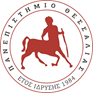       ΣΧΟΛΗ ΑΝΘΡΩΠΙΣΤΙΚΩΝ ΚΑΙ ΚΟΙΝΩΝΙΚΩΝ ΕΠΙΣΤΗΜΩΝΠΑΙΔΑΓΩΓΙΚΟ ΤΜΗΜΑ ΕΙΔΙΚΗΣ ΑΓΩΓΗΣ        Πρόγραμμα Μεταπτυχιακών Σπουδών «Επιστήμες της Αγωγής: Ειδική Αγωγή»           Αργοναυτών & Φιλελλήνων, 382 21 Βόλος, τηλ.-fax: 2421074756, email: maspecialed@sed.uth.gr          Ωρολόγιο Πρόγραμμα Μαθημάτων Β΄ Εξαμήνου Σπουδών                          Εαρινό Εξάμηνο, Ακαδ. Έτους 2021-2022Μαθήματα Β΄ Εξαμήνου Σπουδών (ακαδ. έτος 2021-2022)Μαθήματα Β΄ Εξαμήνου Σπουδών (ακαδ. έτος 2021-2022)Μαθήματα Β΄ Εξαμήνου Σπουδών (ακαδ. έτος 2021-2022)Α΄ & Β Κατεύθυνση ΣπουδώνΑ΄ & Β Κατεύθυνση ΣπουδώνΑ΄ & Β Κατεύθυνση Σπουδώνα/αΤίτλος ΜαθήματοςΣυντονιστής/ές Μαθήματος1Μαθησιακές Δυσκολίες: Θεωρητικές Προσεγγίσεις (Υ)κ. Βλάχος ΦίλιπποςΚαθηγητής Π.Τ.Ε.Ακα Τζιβινίκου ΣωτηρίαΕπ. Καθηγήτρια Π.Τ.Ε.Α.2Διαφοροποιημένη διδασκαλία: Εφαρμογές σε άτομα με  ειδικές εκπαιδευτικές ανάγκες (Υ)κ. Αργυρόπουλος Βασίλειος, Αν. Καθηγητής Π.Τ.Ε.Α.3Εφαρμογές στις Τεχνολογίες Πληροφορίας και Επικοινωνιών στην Ειδική Αγωγή και Εκπαίδευση (Υ)κ. Καραγιαννίδης ΧαράλαμποςΚαθηγητής Π.Τ.Ε.Α.4Επιλογή Φοιτητών ανάμεσα σε:- Στατιστική (Ε)- Ποιοτικές Μέθοδοι Έρευνας (Ε)κ. Αβραμίδης ΗλίαςΑν. Καθηγητής Π.Τ.Ε.Α.ΕβδομάδαΠαρασκευήΈναρξη Μαθημάτων: 17:301ο Διάλειμμα: 19:00-19:152ο Διάλειμμα: 20:45-21:00Λήξη Μαθημάτων: 22:30ΣάββατοΈναρξη Μαθημάτων: 9:001ο Διάλειμμα: 10:30-10:452ο Διάλειμμα: 12:15-12:30Λήξη Μαθημάτων: 14:00Φεβρουάριος 2022Φεβρουάριος 2022Φεβρουάριος 20221η 18/2/2022 Βλάχος Φίλιππος, ΚαθηγητήςΤζιβινίκου Σωτηρία, Επ. Καθηγήτρια19/2/2022Αργυρόπουλος Βασίλειος, Αν. Καθηγητής2η25/2/2022Αβραμίδης Ηλίας, Αν. Καθηγητής26/2/2022Καραγιαννίδης Χαράλαμπος,ΚαθηγητήςΜάρτιος 2022Μάρτιος 2022Μάρτιος 20223η 11/3/2022κ. Βλάχος Φίλιππος, Καθηγητήςκα Τζιβινίκου Σωτηρία, Επ. Καθηγήτρια12/3/2022Αργυρόπουλος Βασίλειος, Αν. Καθηγητής4η 18/3/2022Αβραμίδης Ηλίας, Αν. Καθηγητής19/3/2022Καραγιαννίδης Χαράλαμπος,ΚαθηγητήςΑπρίλιος 2022Απρίλιος 2022Απρίλιος 20225η 1/4/2022κ. Βλάχος Φίλιππος, Καθηγητήςκα Τζιβινίκου Σωτηρία, Επ. Καθηγήτρια2/4/2022Αργυρόπουλος Βασίλειος, Αν. Καθηγητής6η 8/4/2022Αβραμίδης Ηλίας, Αν. Καθηγητής9/4/2022Καραγιαννίδης Χαράλαμπος,Καθηγητής7η 15/4/2022κ. Βλάχος Φίλιππος, Καθηγητήςκα Τζιβινίκου Σωτηρία, Επ. Καθηγήτρια16/4/2022 Αργυρόπουλος Βασίλειος, Αν. ΚαθηγητήςΜάιος 2022Μάιος 2022Μάιος 20228η 6/5/2022Αβραμίδης Ηλίας, Αν. Καθηγητής7/5/2022Καραγιαννίδης Χαράλαμπος,Καθηγητής9η 13/5/2022κ. Βλάχος Φίλιππος, Καθηγητήςκα Τζιβινίκου Σωτηρία, Επ. Καθηγήτρια14/5/2022Αργυρόπουλος Βασίλειος, Αν. Καθηγητής10η  20/5/2022Αβραμίδης Ηλίας, Αν. Καθηγητής21/5/2022Καραγιαννίδης Χαράλαμπος,Καθηγητής11η 27/5/2022κ. Βλάχος Φίλιππος, Καθηγητήςκα Τζιβινίκου Σωτηρία, Επ. Καθηγήτρια28/5/2022Αργυρόπουλος Βασίλειος, Αν. ΚαθηγητήςΙούνιος 2022Ιούνιος 2022Ιούνιος 202212η 3/6/2022Αβραμίδης Ηλίας, Αν. Καθηγητής4/6/2022Καραγιαννίδης Χαράλαμπος,Καθηγητής